EstadísticaS’ha preguntat als alumnes d’una classe quantes vegades han anat al cinema durantl’estiu. La resposta és:1, 2, 0, 3, 0, 2, 1, 3, 2, 1, 3, 0, 0, 0, 2, 1, 1, 1, 0, 0Indica quina variable s’estudia i de quin tipus és.Quin és el nombre d’individus de la mostra?Fes una taula estadística.Troba la mitjana aritmètica, la mediana, la moda i la desviació típica.Representa les dades en un diagrama de barres i en un diagrama de sectorsEn el següent gràfic es mostra els resultats d’una enquesta realitzada en una empresa de 800 empleats en relació a l’opinió dels treballadors respecte a les condicions de la seva feina.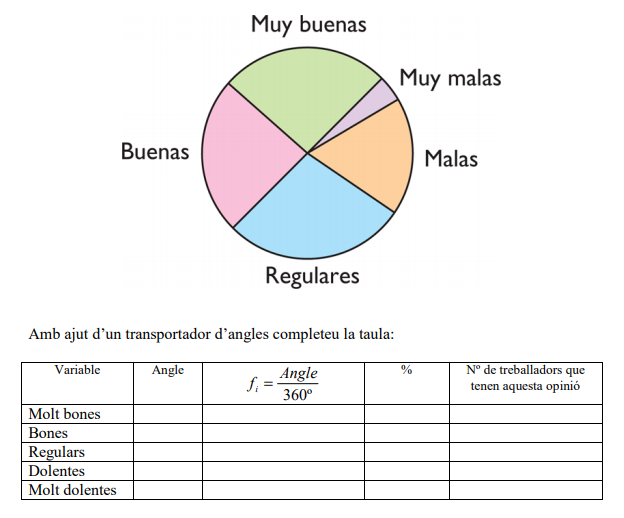 De l’enquesta a un grup de persones en relació al nombre de llibres que han llegit a l’estiu els resultats han estat: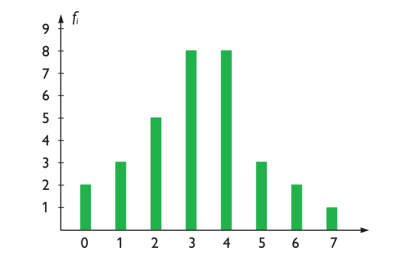 a) A quantes persones s’ha fet l’enquesta?b) Quin és el nombre més freqüent de llibres que han llegit les persones enquestades?c) Completeu la taula: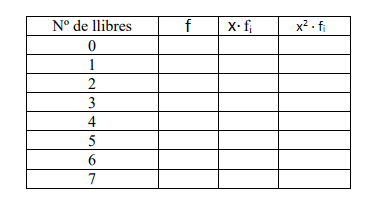 d) Troba la mitjana aritmètica, la mediana, la moda i la desviació típica.